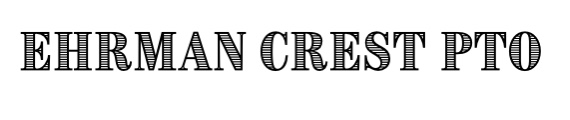 TUESDAY, NOVEMBER 28, 2023GENERAL MEETING AGENDACall to Order: Meeting Start at 6:30pmAttendance/Sign In: Tesin Amoscato, Liz Steele, Denise Schenck, Christi Karcher, Barb Magill, Andrea Tucker, Stephanie Stewart, Aubrey Rader, Nicole Ratliff, Gabby Nedzel, Rachel RahenkampPrincipal’s Report – Staff Appreciation Apple Bar greatly appreciated by all; Mr. Alex Krajniak joining as Acting Assistant Principal (previous 4th grade teacher and acting principal at CVE and Rowan)Teacher’s Report – none in attendanceGeneral Meeting BusinessRADA Fundraiser Report and FeedbackTotal Funds Raised and Return of 50% to EC PTO: totaling $1,935,40, including donationsFeedback: went well, some did not participate because hadn’t heard of previously, TBD if use in the futureBook Fair Report and FeedbackTotal Fund Raised ($29,503.23) Return of 50% Scholastic Dollars minus SD used during fair ($13,007.08) and in Scholastic account for use for Book vending machines, library requests, Scholastic Magazines, etc.Spring Fair Theme – “Race into Reading”, will coordinate with Coin Wars for Leukemia (student fundraiser from secondary campus)“Awesome to the Core” and Kind Bar Staff AppreciationUpcoming Events	Flower Sales at Music Department ConcertsNext concert 11/29/23 – 5th and 6th Grade ChoirAll Choir, Band, Orchestra will have flowers sold during concerts	Yearbook Cover ContestDeadline for submissions – January 15thWinners chosen February 1st by Mrs. Ramey and Mrs. EriksenEach winner will receive a free yearbook and their cover will be featured on the 2023-2024 Ehrman Crest Yearbook with credit on inside cover	Carnival12/14/2023 (Thursday): Volunteers NeededRaffle Baskets: Suggested Donation $1/ticket; over 35 baskets and raffles Food Trucks in the works and being approvedGames, Kona Ice, and Refreshments free for those in attendanceStill in need of volunteers, Mrs. Amoscato to reach out to staff 	Science FairDeadline to enter 12/15/2023Event Saturday 1/27/2023 Community and High School JudgesDoors to Open at 8:30am and participation, grade winners will be awarded	Subway Dining for Dollars12/6/2023 from 4:00pm-10:00pmMystery Sandwich ArtistsMr. Eiler to be Mystery ArtistOpen Discussion and QuestionsBarb Magill – carnival prep and holiday breakfastDenise - holiday breakfastGabby Nedzel – holiday breakfastDecember Winter Break – one hour early dismissal Trying out moving meeting time to 7:00pm for higher attendanceDecember Dates to Remember12/6/2023 – Subway Dining for Dollars: 4PM-10PM12/14/2023 – Carnival Family Night: 6:00PM-7:30PM12/15/2023 – Science Fair Entry Deadline12/19/2023 – General PTO Meeting 6:30PM12/22/2023 – Holiday Staff Breakfast	Adjournment Next General PTO Meeting: December 19, 2023 at 6:30PM in the ECMS Cafeteria